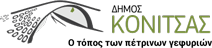                                                                                                                Κόνιτσα 09/12/2022ΑΝΑΚΟΙΝΩΣΗΔιενέργεια Rapid Test στην Κόνιτσα την Τρίτη 13/12/2022Η Περιφέρεια Ηπείρου σε συνεργασία με την ΚΟμΥ Ιωαννίνων και την 6η ΥΠΕ θα πραγματοποιήσει rapid tests την Τρίτη  13/12/2022 στην Κόνιτσα στον χώρο του Δημαρχείου από 10:00π.μ. έως 13:00μ.μ. Από το Γραφείο Δημάρχου                                                    